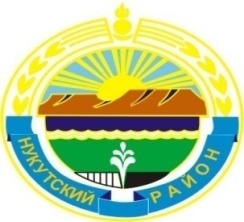 МУНИЦИПАЛЬНОЕ ОБРАЗОВАНИЕ«НУКУТСКИЙ  РАЙОН» АДМИНИСТРАЦИЯМУНИЦИПАЛЬНОГО ОБРАЗОВАНИЯ«НУКУТСКИЙ  РАЙОН»ПОСТАНОВЛЕНИЕ01 апреля  2019                                             № 157                                               п. НовонукутскийОб утверждении Положения о составе, порядке подготовки, порядке подготовки изменений и внесения их в схему территориального планирования муниципального образования «Нукутский район»В соответствии с п. 1 статьи 8, статьей 9, п. 2 статьи 18, статьями 19,20,21 Градостроительного кодекса Российской Федерации от 29.12.2004 года №190-ФЗ, статьей 15 Федерального закона от 06.10.2003 года №131-ФЗ «Об общих принципах организации местного самоуправления в Российской Федерации»,   руководствуясь ст.19, 35 Устава муниципального образования «Нукутский район», АдминистрацияПОСТАНОВЛЯЕТ:1. Утвердить прилагаемое Положение о составе, порядке подготовки схемы территориального планирования муниципального образования «Нукутский район» (далее - Положение).2. Организационному отделу Администрации муниципального образования «Нукутский район» опубликовать настоящее постановление в печатном издании «Официальный курьер» и разместить на официальном сайте муниципального образования «Нукутский район».3. Контроль за исполнением настоящего постановления оставляю за собой.Мэр                                                                                          С. Г. ГомбоевПриложение 1 к постановлению администрации МО «Нукутский район»  №157 от «01» апреля  2019 г.1.Общее положение1.1. Настоящее Положение разработано в соответствии с Конституцией Российской Федерации, Федеральным законом от 6 октября 2003 года №131-ФЗ "Об общих принципах организации местного самоуправления в Российской Федерации",  Федеральным законом от 29 декабря 2004 года №191-ФЗ "О введении в действие Градостроительного кодекса Российской Федерации", федеральными законами и иными нормативными правовыми актами Российской Федерации, регулирующими градостроительную деятельность;1.2. Положение определяет состав, порядок подготовки схемы территориального планирования муниципального образования «Нукутский район» (далее - СТП), порядок подготовки изменений и внесения их в СТП, а также состав, порядок подготовки планов реализации СТП.1.3. Территориальное планирование - планирование развития территорий, в том числе для установления функциональных зон, определения планируемого размещения объектов федерального значения, объектов регионального значения, объектов местного значения. Функциональные зоны - зоны, для которых документами территориального планирования определены границы и функциональное назначение.1.4. Объекты федерального значения - объекты капитального строительства, иные объекты, территории, которые необходимы для осуществления полномочий по вопросам, отнесенным к ведению Российской Федерации, органов государственной власти Российской Федерации Конституцией Российской Федерации, Федеральными конституционными законами, федеральными законами, Указами  Президента Российской Федерации, Постановлениями  Правительства Российской Федерации, и оказывают существенное влияние на социально-экономическое развитие Российской Федерации. Виды объектов федерального значения, подлежащие отображению на схемах территориального планирования Российской Федерации, определяются Правительством Российской Федерации, за исключением объектов федерального значения в области обороны страны и безопасности государства.1.5. Объекты регионального значения - объекты капитального строительства, иные объекты, территории, которые необходимы для осуществления полномочий по вопросам, отнесенным к ведению Иркутской области, органов государственной власти Иркутской области  Конституцией Российской Федерации, Федеральными конституционными законами, федеральными законами,  законами Иркутской области, решениями высшего исполнительного органа государственной власти Иркутской области, и оказывают существенное влияние на социально-экономическое развитие Иркутской области. Виды объектов регионального значения, подлежащие отображению на схеме территориального планирования Иркутской области  определяются законом Иркутской области.1.6. Объекты местного значения - объекты капитального строительства, иные объекты, территории, которые необходимы для осуществления органами местного самоуправления муниципального образования «Нукутский район» полномочий по вопросам местного значения и в пределах переданных государственных полномочий в соответствии с федеральными законами, законами Иркутской области, Уставами муниципальных образований муниципального района и оказывают существенное влияние на социально-экономическое развитие Нукутского района и поселений. Виды объектов местного значения муниципального образования «Нукутский район» и поселений, подлежащие отображению на схеме территориального планирования муниципального образования «Нукутский район», генеральных планах поселений, определяются законом Иркутской области. 1.7. Территориальное планирование направлено на определение в СТП назначения территорий, исходя из совокупности социальных, экономических, экологических и иных факторов в целях обеспечения устойчивого развития территорий, развития инженерной, транспортной и социальной инфраструктур, обеспечения учета интересов граждан и их объединений, Российской Федерации, Иркутской области, муниципальных образований Нукутского района.1.8. СТП является обязательной для органов государственной власти, органов местного самоуправления при принятии ими решений и реализации таких решений.1.9. СТП не подлежит применению в части, противоречащей утвержденным документам территориального планирования Российской Федерации, со дня утверждения.1.10. Не допускается принятие органами государственной власти, органами местного самоуправления решений о резервировании земель, об изъятии, в том числе путем выкупа, земельных участков для государственных или муниципальных нужд, о переводе земель из одной категории в другую при отсутствии документов территориального планирования муниципального образования «Нукутский район», за исключением случаев, предусмотренных федеральными законами.2.Состав схемы территориального планирования2.1. СТП содержит:1) положение о территориальном планировании;2) карту планируемого размещения объектов местного значения;3) карту границ населенных пунктов (в том числе границ образуемых населенных пунктов), расположенных на межселенных территориях муниципального образования «Нукутский  район»;4) карту функциональных зон, установленных на межселенных территориях муниципального образования «Нукутский  район», в случае, если на межселенных территориях планируется размещение объектов федерального значения, объектов регионального значения, объектов местного значения (за исключением линейных объектов).2.2. Положение о территориальном планировании, содержащееся в СТП, включает в себя:1)сведения о видах, назначении и наименованиях планируемых для размещения объектов местного значения, их основные характеристики, их местоположение (указываются наименования поселения, межселенной территории населенного пункта), а также характеристики зон с особыми условиями использования территорий в случае, если установление таких зон требуется в связи с размещением данных объектов;2) параметры функциональных зон, установленных на межселенных территориях муниципального образования «Нукутский  район», в случае, если на межселенных территориях планируется размещение объектов федерального значения, объектов регионального значения, объектов местного значения (за исключением линейных объектов), а также сведения о планируемых для размещения в указанных зонах объектах федерального значения, объектах регионального значения, объектах местного значения.2.3. На картах соответственно отображаются:1) планируемые для размещения объекты местного значения муниципального района, относящиеся к следующим областям:а) электро- и газоснабжение поселений;б) автомобильные дороги местного значения вне границ населенных пунктов в границах муниципального района;в) образование;г) здравоохранение;д) физическая культура и массовый спорт;е) обработка, утилизация, обезвреживание, размещение твердых коммунальных отходов;ж) иные области в связи с решением вопросов местного значения муниципального района;2) границы населенных пунктов (в том числе границы образуемых населенных пунктов), расположенных на межселенных территориях;3) границы и описание функциональных зон, установленных на межселенных территориях, с указанием планируемых для размещения в этих зонах объектов федерального значения, объектов регионального значения, объектов местного значения (за исключением линейных объектов) и (или) местоположения линейных объектов федерального значения, линейных объектов регионального значения, линейных объектов местного значения.2.4. К СТП прилагаются материалы по ее обоснованию в текстовой форме и в виде карт. Материалы по обоснованию СТП в текстовой форме содержат:1) сведения о планах и программах комплексного социально-экономического развития муниципального образования «Нукутский район» (при их наличии), для реализации которых осуществляется создание объектов местного значения;2) обоснование выбранного варианта размещения объектов местного значения муниципального образования «Нукутский район» на основе анализа использования соответствующей территории, возможных направлений ее развития и прогнозируемых ограничений ее использования;3) оценку возможного влияния планируемых для размещения объектов местного значения муниципального образования «Нукутский район» на комплексное развитие соответствующей территории;4) утвержденные документами территориального планирования Российской Федерации, документами территориального планирования двух и более субъектов Российской Федерации, документами территориального планирования субъекта Российской Федерации сведения о видах, назначении и наименованиях планируемых для размещения на межселенных территориях объектов федерального значения, объектов регионального значения, их основные характеристики, местоположение, характеристики зон с особыми условиями использования территорий в случае, если установление таких зон требуется в связи с размещением данных объектов, реквизиты указанных документов территориального планирования, а также обоснование выбранного варианта размещения объектов федерального значения, объектов регионального значения на основе анализа использования этих территорий, возможных направлений их развития и прогнозируемых ограничений их использования;5) перечень земельных участков, расположенных на межселенных территориях и включаемых в границы населенных пунктов или исключаемых из их границ, с указанием категорий земель, к которым планируется отнести эти земельные участки, и целей их планируемого использования;6) перечень и характеристику основных факторов риска возникновения чрезвычайных ситуаций природного и техногенного характера на межселенных территориях в случае, если на межселенных территориях планируется размещение объектов федерального значения, объектов регионального значения, объектов местного значения.2.5. Материалы по обоснованию СТП в виде карт отображают:1) границы поселений, входящих в состав муниципального образования «Нукутский  район»;2) границы населенных пунктов, входящих в состав муниципального образования «Нукутский  район»;3) объекты капитального строительства, иные объекты, территории, зоны, которые оказали влияние на определение планируемого размещения объектов местного значения, объектов федерального значения, объектов регионального значения, в том числе:а) планируемые для размещения объекты федерального значения, объекты регионального значения в соответствии с документами территориального планирования Российской Федерации, документами территориального планирования Иркутской области;б) особые экономические зоны,в) особо охраняемые природные территории федерального, регионального, местного значения,г) территории объектов культурного наследия,д) зоны с особыми условиями использования территорий,е) территории, подверженные риску возникновения чрезвычайных ситуаций природного и техногенного характера,ж) иные объекты, иные территории и (или) зоны.3. Порядок подготовки схемы территориального планирования3.1. Решение о подготовке СТП, в том числе решение о подготовке предложений о внесении изменений в СТП, принимается мэром  муниципального образования «Нукутский  район» на основании утвержденного задания на разработку СТП, подготовленного отделом по архитектуре, строительству и ЖКХ  администрации муниципального образования «Нукутский  район»;3.2. Задание на разработку СТП должно содержать:1)требования к содержанию и форме представляемых материалов, этапы и сроки выполнения работ;2) требования к архитектурно-планировочной и функциональной организации территорий, организации инженерно-транспортной инфраструктуры, благоустройству территорий, охране памятников природы, истории и культуры, инженерно-техническим мероприятиям гражданской обороны;3) особенности и проблемы развития объектов градостроительного планирования, вызывающие необходимость дополнительных специализированных работ и исследований (особенности природных условий, экологической, социально-экономической, демографической ситуации, развития производственной, социальной, инженерно-транспортной инфраструктуры, сохранения историко-культурного и природного наследия и т.п.);4) состав и порядок проведения инженерных изысканий;5) иные сведения, определяемые законодательством о градостроительной деятельности.3.3. Задание на разработку СТП до его утверждения мэром муниципального образования «Нукутский  район» подлежит согласованию с уполномоченным исполнительным органом государственной власти Иркутской области  в области градостроительной деятельности.3.4. Заказчиком СТП выступает Администрация муниципального образования «Нукутский  район»;3.5. Разработчиком СТП является проектная организация на основании муниципального контракта, заключенного по итогам размещения заказа в соответствии с законодательством Российской Федерации о размещении заказов на поставки товаров, выполнение работ, оказание услуг для государственных и муниципальных нужд. К подготовке СТП могут привлекаться юридические и физические лица.3.6. Подготовка СТП осуществляется на основании планов и программ комплексного социально-экономического развития муниципального образования «Нукутский  район» (при их наличии) с учетом программ, принятых в установленном порядке и реализуемых за счет средств федерального бюджета, бюджета Иркутской области, местных бюджетов, на основании решений органов государственной власти, органов местного самоуправления, иных главных распорядителей средств соответствующих бюджетов, предусматривающих создание объектов федерального значения, объектов регионального значения, объектов местного значения, инвестиционных программ субъектов естественных монополий, организаций коммунального комплекса и сведений, содержащихся в федеральной государственной информационной системе территориального планирования3.7. Подготовка СТП осуществляется с учетом положений о территориальном планировании, содержащихся в документах территориального планирования Российской Федерации, документах территориального планирования Иркутской области , документах территориального планирования муниципальных образований, входящих в состав  муниципального образования «Нукутский  район», а также с учетом предложений заинтересованных лиц.3.8. Администрация муниципального образования «Нукутский  район» обязана обеспечить доступ к проекту СТП и материалам по его обоснованию в информационной системе территориального планирования с использованием официального сайта в сети Интернет, определенного федеральным органом исполнительной власти, уполномоченным на осуществление контроля за соблюдением порядка ведения информационной системы территориального планирования не менее чем за три месяца до их утверждения.3.9. Администрация муниципального образования «Нукутский  район» уведомляет в электронной форме и (или) посредством почтового отправления органы государственной власти и органы местного самоуправления об обеспечении доступа к проекту СТП и материалам по его обоснованию в информационной системе территориального планирования в трехдневный срок со дня обеспечения данного доступа.3.10. Доступ к утвержденным СТП и материалам по их обоснованию в информационной системе территориального планирования должен быть обеспечен с использованием официального сайта муниципального образования «Нукутский  район» в срок, не превышающий десяти дней со дня утверждения таких документов.3.11. СТП, предусматривающая размещение линейных объектов федерального значения, линейных объектов регионального значения, линейных объектов местного значения, утверждается на срок не менее чем двадцать лет. В иных случаях указанная схема утверждается на срок не менее чем десять лет.3.12. Утверждение в СТП границ функциональных зон не влечет за собой изменение правового режима земель, находящихся в границах указанных зон.3.13. Требования к описанию и отображению в СТП объектов федерального значения, объектов регионального значения, объектов местного значения устанавливаются федеральным органом исполнительной власти, осуществляющим функции по выработке государственной политики и нормативно-правовому регулированию в сфере строительства, архитектуры, градостроительства.3.14. Проект СТП до ее утверждения подлежит обязательному согласованию в порядке, установленном уполномоченным Правительством Российской Федерации федеральным органом исполнительной власти.3.15. СТП, согласованная в установленном порядке, в том числе внесение изменений в такую схему, утверждается Думой муниципального образования «Нукутский  район»по представлению мэра  муниципального образования «Нукутский  район».3.16. Правообладатели земельных участков и объектов капитального строительства, если их права и законные интересы нарушаются или могут быть нарушены в результате утверждения СТП, вправе оспорить ее в судебном порядке.4.Порядок подготовки изменений и внесения их в СТП4.1. Органы государственной власти Российской Федерации, органы государственной власти Иркутской области, органы местного самоуправления, заинтересованные физические и юридические лица вправе представить в Администрацию муниципального образования «Нукутский  район» предложения о внесении изменений в СТП. Предложения должны содержать обоснования необходимости внесения в СТП соответствующих изменений.4.2. Администрация  муниципального образования «Нукутский  район» в течение одного месяца со дня поступления предложений рассматривает их и принимают решение о подготовке изменений либо об отказе во внесении изменений в СТП.4.3. Внесение изменений в СТП должно осуществляться в соответствии с требованиями, предусмотренными статьей 3 настоящего Положения.5.Состав, порядок подготовки планов реализации СТП5.1. Реализация СТП осуществляется путем:1) подготовки и утверждения документации по планировке территории в соответствии с документами территориального планирования;2) принятия в порядке, установленном законодательством Российской Федерации, решений о резервировании земель, об изъятии, в том числе путем выкупа, земельных участков для государственных или муниципальных нужд, о переводе земель или земельных участков из одной категории в другую;3) создания объектов местного значения на основании документации по планировке территории.5.2. Реализация СТП осуществляется путем выполнения мероприятий, которые предусмотрены программами, утвержденными администрацией муниципального образования «Нукутский  район» и реализуемыми за счет средств местного бюджета, или нормативными правовыми актами Администрации муниципального образования «Нукутский  район»  или в установленном Администрацией муниципального образования «Нукутский  район»  порядке решениями главных распорядителей средств бюджета, или инвестиционными программами организаций коммунального комплекса.5.3. В случае, если программы, реализуемые за счет средств бюджета муниципального образования «Нукутский  район», решения органов местного самоуправления муниципального образования «Нукутский  район», иных главных распорядителей средств соответствующих бюджетов, предусматривающие создание объектов местного значения, инвестиционные программы субъектов естественных монополий, организаций коммунального комплекса приняты до утверждения СТП и предусматривают создание объектов местного значения, подлежащих отображению в СТП, но не предусмотренных указанной схемой, такие программы и решения подлежат в двухмесячный срок с даты утверждения СТП приведению в соответствие с ней.5.4. В случае, если программы, реализуемые за счет средств бюджета муниципального образования «Нукутский  район»,  иных главных распорядителей средств соответствующих бюджетов, предусматривающие создание объектов местного значения, инвестиционные программы субъектов естественных монополий, организаций коммунального комплекса принимаются после утверждения СТП и предусматривают создание объектов местного значения, подлежащих отображению в СТП, но не предусмотренных указанной схемой, в указанную схему в пятимесячный срок с даты утверждения таких программ и принятия таких решений вносятся соответствующие изменения.6.Финансовое обеспечение6.1. Финансирование подготовки проекта СТП и подготовки проектов изменений в СТП осуществляется за счет средств бюджета муниципального образования «Нукутский  район» и иных источников финансирования, установленных действующим законодательством Российской Федерации.ЛИСТсогласования проекта постановленияМО «Нукутский район»Проект постановления: Об утверждении Положения о составе, порядке подготовки, порядке подготовки изменений и внесения их в схему территориального планирования  муниципального образования «Нукутский район»Подготовил: ________________  Александрова Т.П. –главный специалист по                     архитектуре, строительству и ЖКХ Администрации МО «Нукутский район» Согласовано: 1.__________________   С.В.Андрианов- начальник отдела по архитектуре, строительству          и ЖКХ Администрации МО «Нукутский район»   2. __________________  И.В.Гуревский – главный  специалист- юрист                                             юридического отдела   КУМИ МО «Нукутский                                            «Нукутский район»Копии постановления направить:-Главам сельских поселений -Отдел по архитектуре, строительству и ЖКХ Администрации МО «Нукутский район»-КУМИ МО «Нукутский район»-Управление экономического развития и труда Администрации МО Администрации